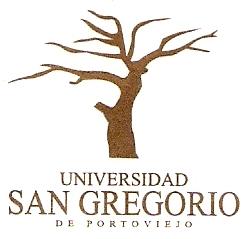 UNIVERSIDAD “SAN GREGORIO DE PORTOVIEJO”UNIDAD ACADEMICA DE SALUDCARRERA DE  ODONTOLOGÍAREALIZACIÓN DE TESIS DE GRADO PREVIO A LA OBTENCIÓN DEL TÍTULO DE ODONTÓLOGOTEMA:“HABITOS  DE HIGIENE YALIMENTICIOS Y SU INFLUENCIA EN LA SALUD ORAL, EN LOS NIÑOS DE LA ESCUELA FISCAL MIXTA  BABAHOYO DE LA PARROQUIA COLÓN DEL CANTÓN PORTOVIEJO EN EL  PERIODO  /MARZO A JULIO / 2009”.AUTORESINTRIAGO SOLIS MARCELO DAVIDMEDRANDA MEDRANDA CARLOS JULIODIRECTORA DE TESISDRA. BERNARDITA NAVARRETE MENÉNDEZ MG. G.SPORTOVIEJO -MANABÍ-ECUADOR2009CERTIFICACIÓNDra. Bernardita Navarrete Menéndez Mg.G.S, certifica que ha supervisado el presente trabajo titulado: “Hábitos  de Higiene y Alimenticios y su Influencia en la Salud Oral, en los Niños de la Escuela Fiscal Mixta  Babahoyo de la Parroquia Colón del Cantón Portoviejo” el mismo que está de acuerdo con lo estatuido por la Carrera de Odontología de la Universidad   “San Gregorio” de Portoviejo, por consiguiente autorizo su presentación ante el tribunal respectivo. Portoviejo, julio del 2009f)………………………………………..Dra. Bernardita Navarrete Menéndez Mg.G.S.Directora de TesisAUTORÍATodos los criterios, opiniones, afirmaciones, análisis, interpretaciones, conclusiones, recomendaciones y todos los demás aspectos vertidos en el presente trabajo son de absoluta responsabilidad de sus autores.Portoviejo, Julio del 2009f)……………………………………………	 f)……………………………        Marcelo David Intriago Solís                           Carlos Julio Medranda M   	          C.I. 131197590-6                                                C.I.131079478-7DEDICATORIAEl éxito comienza con la voluntad del hombre, la seguridad y la persistencia que se ponen de manifiesto para alcanzar nuestros objetivos son los secretos que nos llevan al triunfo.Antes que nada, quiero expresar un profundo agradecimiento y dedicatoria a mis padres pilares fundamentales en todas mis actividades por su abnegación, sacrificio y amor entregado.No puedo pasar por alto dedicar este trabajo investigativo, a mis hermanos quienes con su apoyo y cooperación influyeron activamente en el transcurso de mi carrera.También dedico esta tesis a mi compañera, amor de mi vida y futura madre de mi hijo quien ha sabido comprender y apoyarme en esta última etapa de mi carrera universitaria. Carlos DEDICATORIAHoy que estoy culminando mi carrera de odontología, confirmo que nunca habrá premio sin esfuerzo, ni felicidad sin merecerlo, que buscar y alcanzar el conocimiento es una tarea sacrificada pero a la vez la más sublime del ser humano,  porque solamente el hombre que sabe puede ayudar sabiamente a sus semejantes.Estoy convencido que la mejor herencia que pueden dar los padres a los hijos es la educación; pues ella solo logra romper las cadenas de la ignorancia, para darle al hombre la oportunidad, de enfrentar la vida con valor y seguridad, por eso quiero dedicar este trabajo investigativo y final de mi vida universitaria a mis padres, pilares fundamentales de mi vida quienes con su amor, comprensión y apoyo me apoyaron a  cristalizar mis sueños.Tengo que hacer un alto para dedicarle esta tesis a la mujer, que unió su vida a la mía para ser mi compañera, amiga y esposa , por su comprensión,  solidaridad  y empuje para que yo terminara mi carrera universitaria, a demás agradecerle por haberme dado el regalo más puro y sagrado que todo hombre añora tener para así perpetuarse en la vida mi hijo, a quien también dedico esta tesis ya que se ha convertido en la fuerza que me impulsa para no desmayar en todos los objetivos que me imponga. Marcelo AGRADECIMIENTOHoy que doy un paso más, hacia la realidad de mis objetivos dejo constancia de mi gratitud a todos los que conforman la Universidad San Gregorio de Portoviejo de manera muy especial a la Carrera de Odontología, que nos incorpora al cuerpo de Odontólogos de la República del Ecuador. No puede faltar mi ferviente agradecimiento a nuestro creador…DIOS, por haber iluminado mi camino y por sus bendiciones en mi vida; MIL GRACIAS SEÑOR. A nuestra querida Decana, la Dra. Angelita Murillo de Arévalo, por su tolerancia y abnegación, a mi Directora de Tesis la Dra. Bernardita Navarrete Menéndez, quien con su paciencia y entrega supo guiar mi trabajo por el camino del éxito, a mis queridos Maestros por ser parte fundamental de mi aprendizaje, y de manera muy especial, a mis compañeros por haber compartido con migo esta etapa tan maravillosa e importante de mi vida.Además agradezco desde el fondo de mi corazón a mis padres, hermanos y familia, por el apoyo incondicional que me brindaron, porque siempre pude contar con ellos y son la razón principal de mis logros.Al amor de mi vida que con su paciencia y cariño supo comprenderme y estar siempre a mi lado.Carlos AGRADECIMIENTONo hay cosa que no pueda vencer, la constancia, el continuo cuidado y la voluntad, para subir al rascacielos del éxito se requieren dos elementos básicos, preparación y sentido de voluntad para lograr lo que se quiere ser, fue duro el camino pero al final se obtiene la recompensa. Y por eso hoy día doy gracias al Divino Creador, sin la fe puesta en el no hubiera podido cumplir con este sueño, guiando mis pasos con la inteligencia y fuerza  de voluntad necesaria.Expreso mis sentimientos más profundos a mis adorados padres quienes me permitieron crecer y estudiar para lograr ser un  profesional y tener la esperanza de ver cristalizados sus sueños en mí siguiendo sus buenos ejemplos  y sanos consejos a quienes ahora rindo mi homenaje por su apoyo incondicional.A mi esposa por el apoyo moral, por su constancia al estar conmigo brindándome su comprensión, dedicación y cariño.A todos los que conforman la Universidad San Gregorio de Portoviejo de manera muy especial a la Carrera de Odontología, a mi querida Decana, la Dra. Angelita Murillo de Arévalo, quien hasta ahora ha sabido escucharme y darme su apoyo cuando lo  necesitaba;  a mi directora de tesis Dra. Bernardita Navarrete Menéndez por apoyarme y guiarme con sus sabios conocimientos para culminar esta última etapa de carrera universitaria. Marcelo UNIVERSIDAD SAN GREGORIO DE PORTOVIEJOFACULTAD DE ODONTOLOGIATEMA:“HABITOS  DE HIGIENE YALIMENTICIOS Y SU INFLUENCIA EN LA SALUD ORAL, EN LOS NIÑOS DE LA ESCUELA FISCAL MIXTA  BABAHOYO DE LA PARROQUIA COLON DEL CANTÓN PORTOVIEJO EN EL  PERIODO  /MARZO A JUNIO / 2009”.Tesis de grado sometida a consideración del tribunal examinador como requisito previo a la obtención del título de odontólogos.    ----------------------------------                          ---------------------------------- Dra. Angela Murillo Mg. S.P                  Dra. Bernardita  Navarrete Mg.G.S    PRESIDENTA DEL TRIBUNAL                     DIRECTORA DE TESIS    ----------------------------------                           ---------------------------------- Dra. Lilian  Bowen Mendoza Mg.S.P             Dra. Ximena Guillen Vivas                  MIEMBRO DEL TRIBUNAL	                  MIEMBRO DEL TRIBUNAL	                 ----------------------------------                          Abg. Ramiro Molina CedeñoSECRETARIO ACADEMICOÍNDICECONTENIDO………………………………………………………………CONTENIDO………………………………………………………………Pág.PRELIMINARES……………………………………………………………..PRELIMINARES……………………………………………………………..Introducción…………………………………………………………………...Introducción…………………………………………………………………...iAntecedentes…………………………………………………………………..Antecedentes…………………………………………………………………..iiiCAPITULO I1.PLANTEAMIENTO DEL PROBLEMA…11.1.Formulación del Problema…………………………………......3CAPITULO II2.JUSTIFICACIÓN……………………………………………..4CAPITULO III3.OBJETIVOS…………………………………………………...63.1.Objetivo General……………………………………………….63.2.Objetivos Específicos………………………………………......6CAPITULO IV4.HIPÓTESIS…………………………………………………….74.1.Hipótesis General………………………………………………74.2.Hipótesis Especifica7CAPITULO V5.LINEAMIENTO DEL MARCO TEORICO………………….85.1.Marco Institucional…………………………………………….85.2.Referentes Teóricos115.2.1.Hábitos Alimenticios…………………………………………...115.2.1.1.Alimentación…………………………………………………...135.2.1.1.1.Importancia de la Alimentación……………………………......145.2.1.1.2.Alimentación del Niño Escolar…………………………….......155.2.1.2.Las  frecuencias de las comidas……………………………......185.2.1.3.5.2.1.4.5.2.1.5.5.2.1.6.5.2.1.7..5.2.1.8.5.2.1.9.5.2.1.10.5.2.1.10.1.5.2.1.10.2.5.2.1.10.3.5.2.1.10.45.2.2.5.2.2.1.5.2.2.1.1.5.2.2.2.5.2.2.3.5.2.35.2.3.15.2.3.1.15.2.3.1.2.5.2.3.1.3.6.6.1.6.1.16.1.1.1.6.1.2.6.1.3.6.1.4.6.1.5.6.1.6.6.1.7.6.2.6.2.1.6.2.1.1.6.2.1.2.6.2.1.3.6.3.6.4.6.4.16.4.1.1.6.4.1.26.4.1.3.7.7.1.7.1.1.7.1.2.7.2.7.3.Características de los Alimentos……………………………….Efectos Sistémicos de la Dieta…………………………………Constructores- Proteínas…………………………………….. ..Reguladores – Minerales y Vitaminas…………………………Energéticos – Lípidos y Carbohidratos………………………..Principales fuentes de lípidos, aceites vegetales no saturados…Efectos Locales de la Dieta…………………………………….Potencial Cariogénicos de los Alimentos………………………Dieta Cariogénica………………………………………………Regulación de la Dieta en Seres Humanos…………………….Interacción de los Sacaros y el Estreptococos mutans…………Medida sobre la Variable Dieta………………………………..HIGIENE BUCAL……………………………………………Cepillado Dental……………………………………………….Técnicas de Cepillado………………………………………….Importancia de los Utensilios para la Higiene Oral……………Instrumentos de Higiene Oral Complementarios……………...SALUD ORALProblemas de la salud oral más comunes………………………Formación e importancia de la placa bacteriana……………….La enfermedad caries…………………………………………..Enfermedades periodontales…………………………………..CAPITULO VIDISEÑO METODOLÓGICO…………………………………Metodología de la investigación……………………………….Tipos de estudio………………………………………………..Modalidad básica de la investigación……………………….....Nivel o tipo de investigación…………………………………..Técnicas………………………………………………………..Instrumentos……………………………………………………Plan de tabulación de datos……………………………………Población………………………………………………….........Tamaño de la muestra………………………………………….Marco administrativo…………………………………………..Recursos………………………………………………………..Talento humano………………………………………………...Materiales………………………………………………………Económico……………………………………………………..Desarrollo metodológico………………………………………Conceptualización y operacionalización de las variables……...Variables…………………………………………………….....Variables independiente……………………………………….Variable dependiente…………………………………………..Variable interviniente…………………………………………..CAPITULO VIIRESULTADOS DE LA INVESTIGACION………………….Análisis e interpretación de resultados…………………………Resultados de las encuesta……………………………………..Resultados de las fichas clínicas……………………………….Conclusiones…………………………………………………..Recomendaciones……………………………………………...Bibliografía ……………………………………………………Propuesta alternativaAnexos 18192021222223232528292931353639404444455055575757575759595959606060606061616262636363646476102119122124ÍNDICE  DE GRAFICUADRORESULTADOS DE LAS ENCUESTAS DIRIGIDAS A LOS NIÑOS Pág.GRAFICUADRO N0 1¿Es importante cuidar los dientes?.....................................................................64GRAFICUADRO N0 2¿Cuál de estos alimentos come a diario?.............................................................66GRAFICUADRO N0 3¿Cuántas veces al día cepilla sus dientes?...........................................................68GRAFICUADRO N0 4¿Cuál de estos implementos usas para el aseo oral?............................................70¿Cuál de estos implementos usas para el aseo oral?............................................GRAFICUADRO N0 5¿Comes dulces con frecuencia?...........................................................................72¿Comes dulces con frecuencia?...........................................................................GRAFICUADRO N0 6¿Qué tipo de alimentos prefieres comer en el bar de la escuela?........................74RESULTADOS DE ENCUESTAS  DIRIGIDA A LOS PADRESGRAFICUADRO N0 1¿Cuántas veces al día se cepillan los dientes sus hijos?......................................76GRAFICUADRO N0 2¿Cada qué tiempo le cambia el cepillo dental a su hijo?............................................... GRAFICUADRO N0 3¿Su hijo usa enjuague bucal?............................................................................... GRAFICUADRO N0 4¿Su hijo usa hilo dental?...................................................................................... GRAFICUADRO N0 5¿Cuántas comidas ingieren sus hijos al día?........................................................GRAFICUADRO N0 6¿Con que frecuencia sus hijos ingieren bebidas azucaradas?..............................GRAFICUADRO N0 7¿Conoce usted cuales son los grupos principales de alimentos?.........................GRAFICUADRO N0 8¿Conoce usted cuales son los alimentos que tienen carbohidratos?....................GRAFICUADRO N0 9¿Con que frecuencia la alimentación de sus hijos es rica en proteínas y minerales?………………………………………………………………………GRAFICUADRO N0.10¿Qué tipo de alimentos lleva su hijo a la escuela?..............................................GRAFICUADRO N0.11¿Si lleva dinero su hijo usted sabe qué tipo de alimentos consume en la escuela?...............................................................................................................GRAFICUADRO N0.12¿Con que frecuencia lleva a su hijo al control odontológico?............................GRAFICUADRO N0.13¿Ha recibido charlas sobre salud oral?................................................................RESULTADOS DE HISTORIAS CLINICASGRAFICUADRO N0.1Índice de placa bacteriana……………………………………………………..GRAFICUADRO N0.2Índice de cálculo dental……………………………………………………….GRAFICUADRO N0.3Frecuencia de  gingivitis…………………………………………………….....RESULTADOS DE INDIACDORES DE CPO7880828486889092949698100102104106GRAFICUADRO N0.1CPO……………………………………………………………………………………108RESULTADOS DE INDICADORES DE ceoGRAFICUADRO N0.1ceo…………………………………………………………………………………..110GRAFICUADRO N0.2Piezas cariadas……………………………………………………………………….113GRAFICUADRO N0.3Extraciones indicadas…………………………………………………………………115GRAFICUADRO N0.4Piezas obturadas………………………………………………………………………..117